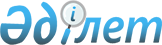 О внесении изменений в постановление Правительства Республики Казахстан от 4 июня 2015 года № 404 "Об определении видов имущества, поступившего в состав государственного имущества по отдельным основаниям, в отношении которых уполномоченным органом по управлению государственным имуществом или местными исполнительными органами районов, городов областного значения осуществляются учет, хранение и дальнейшее использование"Постановление Правительства Республики Казахстан от 14 октября 2022 года № 827
      Правительство Республики Казахстан ПОСТАНОВЛЯЕТ:
      1. Внести в постановление Правительства Республики Казахстан от 4 июня 2015 года № 404 "Об определении видов имущества, поступившего в состав государственного имущества по отдельным основаниям, в отношении которых уполномоченным органом по управлению государственным имуществом или местными исполнительными органами районов, городов областного значения осуществляются учет, хранение и дальнейшее использование" следующие изменения:
      преамбулу изложить в следующей редакции:
      "В соответствии с пунктом 2-1 статьи 211 Закона Республики Казахстан "О государственном имуществе" Правительство Республики Казахстан ПОСТАНОВЛЯЕТ:";
      приложения 1 и 2 к указанному постановлению изложить в новой редакции согласно приложениям 1 и 2 к настоящему постановлению.
      2. Настоящее постановление вводится в действие со дня его подписания. Виды имущества, поступившего в состав государственного имущества по отдельным основаниям, в отношении которых уполномоченным органом по управлению государственным имуществом осуществляются учет, хранение и дальнейшее использование Виды имущества, поступившего в состав государственного имущества по отдельным основаниям, в отношении которых местными исполнительными органами районов, городов областного значения осуществляются учет, хранение и дальнейшее использование
					© 2012. РГП на ПХВ «Институт законодательства и правовой информации Республики Казахстан» Министерства юстиции Республики Казахстан
				
      Премьер-МинистрРеспублики Казахстан 

А. Смаилов
Приложение 1
к постановлению Правительства
Республики Казахстан
от 14 октября 2022 года № 827Приложение 1
к постановлению Правительства
Республики Казахстан
от 4 июня 2015 года № 404
№ п/п
Наименование имущества
1
Недвижимое имущество, за исключением жилищ, земельных участков и многолетних насаждений 
2
Объекты незавершенного строительства
3
Транспорт, за исключением транспорта медицинского назначения 
4
Промышленные товары, за исключением медицинских изделий
5
Нефть и продукты ее переработки
6
Ценные бумаги, доли участия в уставных капиталах
7
Технические устройства
8
Драгоценные металлы, драгоценные камни и изделия из них
9
Лом и отходы черных и цветных металлов Приложение 2
к постановлению Правительства
Республики Казахстан
от 14 октября 2022 года № 827Приложение 2
к постановлению Правительства
Республики Казахстан
от 4 июня 2015 года № 404
№ п/п
Наименование имущества
1
Жилища, земельные участки и многолетние насаждения
2
Животные, сырье животного происхождения
3
Корма
4
Продовольственные товары
5
Зерно
6
Лесоматериалы
7
Лекарственные средства, медицинские изделия
8
Минеральное сырье, полезные ископаемые
9
Агрохимикаты, пестициды
10
Этиловый спирт и алкогольная продукция
11
Табак и табачные изделия
12
Транспорт медицинского назначения